اگر برای تحصیل فیزیوتراپی در ترکیه تصمیم خود را گرفته اید، در ادامه این مطلب همراه ما باشید تا اطلاعات مورد نیاز از این رشته و شرایط دانشگاه های ترکیه برای این رشته را در اختیار شما قرار دهیم. از آنجایی که این رشته درامد خوبی دارد و در گروه رشته های پزشکی است، افراد بسیاری به دنبال قبولی در این رشته هستند. اگر شما نیز به ادامه تحصیل در این رشته آینده دار علاقه مند هستید، نیاز است از هزینه تحصیل فیزیوتراپی در ترکیه و شهریه فیزیوتراپی در ترکیه نیز اطلاعاتی را بدست آورید. دانشگاه های فیزیوتراپی در ترکیه هر کدام شرایط متفاوتی دارند که در ادامه این موارد را نیز بررسی می کنیم.تحصیل فیزیوتراپی در ترکیهیکی از برگزیده ترین مسیرهای تحصیل در خارج از کشور، تحصیل فیزیوتراپی در ترکیه است. این رشته به عنوان "فیزیوتراپی و توانبخشی" یا Physical Threapy نیز نامیده می شود. این بخش بخشی از دانشکده علوم بهداشتی است. در اینجا جزئیات دوره های فیزیوتراپی و توانبخشی و اطلاعات عمومی برای دانشجویانی که قصد تحصیل فیزیوتراپی در ترکیه را دارند، آورده شده است.هدف اصلی تحصیل فیزیوتراپی در ترکیه، حمایت از پزشکی در تمام زمینه های آن است. این تخصص رکن اصلی درمان دردهای استخوانی و مفاصل و اختلالات عضلانی است و برای بهبود وضعیت جسمانی افرادی که تصادف، جراحت یا علائم دیگر را تجربه کرده اند، کار می کند. بنابراین، مطالعه فیزیوتراپی تا حد زیادی متکی بر آموزش حرکات بدنی دانشجویان با آگاهی از تمرینات لازم در درمان بیماران با شرایط مختلف است.حرفه فیزیوتراپیست شامل استفاده از روش های فیزیکی و متخصص درد ودرمان اختلال عملکرد در انواع آسیب ها، بیماری ها و افزایش سن است که باعث اختلالات حرکتی می شود، خواهد بود. فیزیوتراپیست ها نقش مهمی در مراکز توانبخشی، واحدهای فیزیوتراپی و در بخش کلینیک ویژه دارند.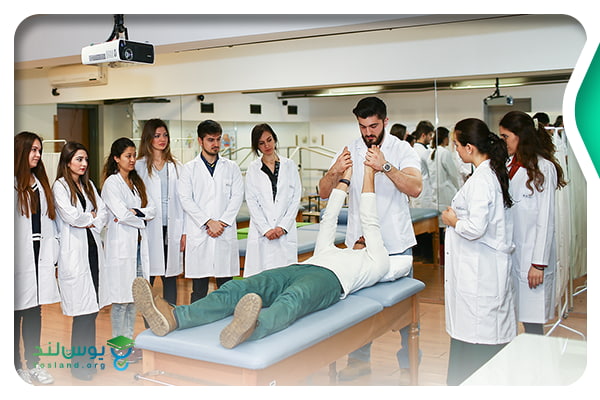 مزایای تحصیل فیزیوتراپی در ترکیهتحصیل فیزیوتراپی در ترکیه با بهترین کیفیت آموزشی ارائه می شود.دانشگاه های زیادی وجود دارند که این برنامه را به زبان انگلیسی ارائه می دهند و دانشجویان را برای واجد شرایط بودن آنها برای آینده خود به عنوان یک فیزیوتراپ آماده می کنند. در نتیجه، هر فارغ التحصیل از این بخش، اعم از اینکه دارای مدرک لیسانس باشد یا فوق لیسانس یا دکترا، وضعیت فیزیوتراپ را به دست می آورد.دانشگاه های ترکیه جزو دانشگاه های پیشرو در زمینه تحصیل فیزیوتراپی هستند.آزمایشگاه های دانشگاه های ترکیه مطابق با استانداردهای بین المللی طراحی شده اند و مجهز به جدیدترین دستگاه ها و فناوری ها هستند.تخصص فیزیوتراپی با آموزش زبان انگلیسی و ترکی در دسترس است.هزینه تحصیل فیزیوتراپی در ترکیه نسبتاً متوسط ​​است و در مقایسه با اروپا و آمریکا کمتر به حساب می آید.مدرک دانشگاه های ترکیه در اکثر کشورهای جهان و اتحادیه اروپا به رسمیت شناخته شده است.دانشگاه های ترکیه با تهیه آزمایشگاه های عملی و کتابخانه های دیجیتال با کتاب ها و مقالات تحقیقاتی اخیر که دانشجویان فیزیوتراپی می توانند به آنها دسترسی داشته باشند، از تحقیقات علمی حمایت می کنند.دانشکده های دانشگاه های ترکیه دارای مهارت های علمی و عملی عالی هستند.ترکیه بزرگترین گردهمایی ماهرترین پزشکان و متخصصان فیزیوتراپی در سطح جهان است. علاوه بر این، دارای چندین مرکز درمانی مجهز به آخرین فناوری ها می باشد.ترکیه یک مقصد شناخته شده برای گردشگری پزشکی است که فرصت های زیادی در زمینه فیزیوتراپی ارائه می دهد.در ترکیه منابع طبیعی درمانی زیادی مانند چشمه های معدنی و گوگردی وجود دارد.بسیاری از برنامه های تفریحی و فعالیت های اجتماعی، فرهنگی و گردشگری برای دانش آموزان در طول تحصیل در رشته فیزیوتراپی انجام می شود.دانشگاه های ترکیه برنامه های کارشناسی ارشد فیزیوتراپی را ارائه می دهند.توانمندهای مورد نیاز برای تحصیل در رشته فیزیوتراپی در ترکیهاگر به این رشته علاقه مند هستید، نیاز است در موارد زیر خود را تقویت کنید تا بتوانید زودتر به بازار کار وارد شده و نمرات بهتری کسب نمایید.آشنایی با موضوعات علمی مانند شیمی، زیست شناسی و ریاضیات.تسلط بر مهارت های حفظ و تجزیه و تحلیل اطلاعاتمهارت های تفکر سازمان یافته، توانایی تمرکز بالا و شوخ طبعی سریع.مهارت های ارتباطی خوبتلاش برای مطالعه را برای ساعات طولانی تحمل کنیدتعامل مثبت با تأثیرات مختلف اجتماعی، اخلاق حرفه ای و ارزش های اجتماعی.تسلط به زبان انگلیسی.تمرین های ارائه شده توسط دوره های فیزیوتراپیعمل درمانی، تسریع روند بهبود و تسکین درد.مهار یا تحریک سیستم عصبی مرکزی و بهبود تعادل بدن و عضلانی.مهارت های حرکتی اولیه برای کودکان معلول.درمان درد، تسکین آسیب و مشکلات عملکردی، تحریک عضلات و افزایش حرکت عضلات و مفاصل.بهبودی پزشکی، بهبود حرکت و سلامت و حفظ تناسب اندام سالم و عضلانی برای جلوگیری از برخی موارد.فیزیوتراپی چیست؟فیزیوتراپی یک تخصص در دانشکده علوم بهداشت و شاخه ای از پزشکی و سلامت با موضوعات بین رشته ای است.مطالعه فیزیوتراپی در دانشگاه های ترکیه با هدف آموزش متخصصان سلامت برای برنامه ریزی و اجرای مداخلات فیزیوتراپی و برنامه های توانبخشی مورد نیاز که توسط پزشک پس از تشخیص ایجاد شده است، انجام می شود. دانشجویانی که دارای مدرک لیسانس یا فوق لیسانس فیزیوتراپی هستند، یاد می گیرند که چگونه به افراد دارای ناتوانی جسمی کمک کنند و رفاه و عملکرد کامل بدن انسان و سیستم حرکتی آن را بهبود بخشند. آنها همچنین یاد می گیرند که پس از آسیب دیدگی، عمل جراحی یا مشکلات اسکلتی- عضلانی، مفصلی و رباطی، تمرینات توانبخشی را انجام دهند. این به بیماران کمک می کند تا عملکردهای حرکتی طبیعی خود را بازیابی کنند و قدرت اندام های آسیب دیده را بازیابند.در طول تحصیل در مقطع کارشناسی، دانشجویان مفاهیم روانشناسی را می آموزند و کشف می کنند که چگونه برنامه های درمانی را می توان برای رفع نیازهای خاص بیماران استفاده، اصلاح و تطبیق داد. فیزیوتراپی شامل بسیاری از مهارت های انسانی است. بنابراین، در حین کمک به بیماران برای بازیابی عملکردهای حرکتی مختلف، به صبر و درک زیادی نیاز دارید.برخی از بیماری ها که تخصص فیزیوتراپی در درمان آنها نقش دارد:بیماری ها و آسیب های سیستم ارتوپدی: رگ به رگ شدن ستون فقرات - آسیب های شکستگی - اعمال ارتوپدی - عمل رباط صلیبیبیماری ها و آسیب های سیستم عضلانی: تنش عضلانی - ضعف عضلانی - آتروفی عضلانیبیماری ها و آسیب های سیستم عصبی: فلج - التهاب عصبی - مشکلات دیسک - آسیب های ستون فقراتبیماری های تنفسی: آسم - برونشیت - فیبروز آلوئول های ریویبیماری ها و صدمات پوستی: زخم – سوختگی – پسوریازیس – برخی از اختلالات پوستی ناشی از باکتریبیماری های داخلی و قلبی: اختلالات گردش خون - فشار خون بالا - آنژین صدری - بعد از عمل قلب بازبیماری های دستگاه تناسلی ادراری: پروستات و بی اختیاری ادراربیماری های مفاصل: روماتیسم - فرسایش غضروف مفصلی - زبری مفصل – آرتریت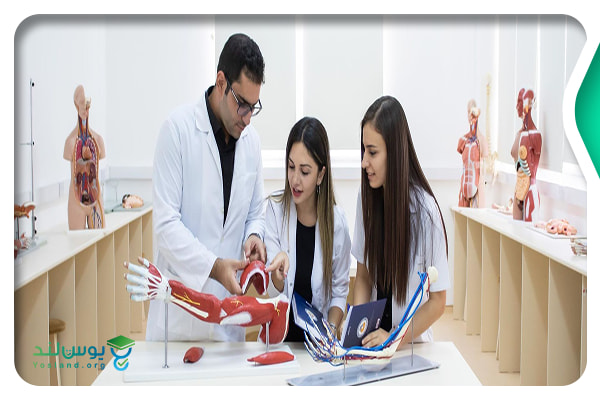 مدت زمان تحصیل فیزیوتراپی در ترکیهمدت تحصیل فیزیوتراپی در دانشگاه های ترکیه 4 سال (8 ترم) می باشد. اگر دانش آموز قبل از ورود به دانشگاه در آزمون زبان قبول نشد، یک سال آمادگی زبان انگلیسی یا ترکی اضافی به کل مدت زمان اضافه می شود.جزییات دروس هر ترم در رشته فیزیوتراپیدر این قسمت همراه ما باشید تا دروسی را که هر ترم دانشگاه های ترکیه برای این رشته ارائه می کنند، بررسی کنیم.دروس در ترم دوم شامل موارد زیر می شوند.دروس در ترم سوم شامل موارد زیر می شوند.دروس در ترم چهارم شامل موارد زیر می شوند.دروس در ترم پنجم شامل موارد زیر می شوند.دروس در ترم ششم شامل موارد زیر می شوند.دروس در ترم هفتم شامل موارد زیر می شوند.دروس در ترم  هشتم شامل موارد زیر می شوند.برای اطلاع از لیست بهترین دانشگاه های ترکیه کلیک کنید.دانشگاه های مهم ترکیه برای تحصیل فیزیوتراپیدر این قسمت می توانید لیست کاملی از دانشگاه های ارائه دهنده رشته فیزیوتراپی در ترکیه را به تفکیک زبان ترکی و انگلیسی مشاهده کنید.اگر به دنبال دانشگاه های با زبان ترکی برای این رشته هستید، موارد زیر را می توانید انتخاب کنید:دانشگاه مدیپلدانشگاه آیدین استانبولدانشگاه اوسکوداردانشگاه اوکان استانبول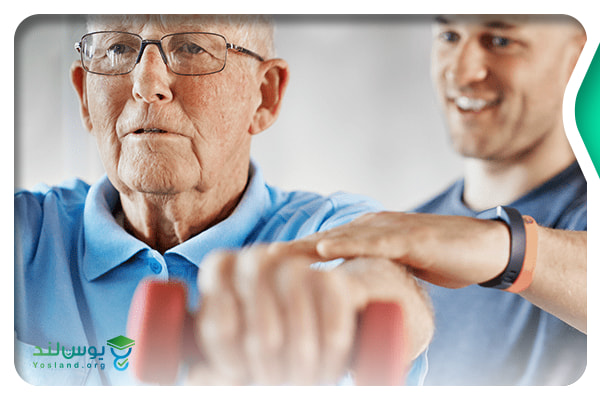 هزینه تحصیل فیزیوتراپی در ترکیهشهریه فیزیوتراپی در ترکیه بسته به دانشگاه می تواند متفاوت باشد. ما در ادامه شهریه فیزیوتراپی در ترکیه برای برخی دانشگاه ها را آورده ایم.دانشگاه Bahçesehir، زبان انگلیسی و ترکی، 5172 دلار هزینه دریافت میکند.دانشگاه اوکان استانبول، 4800 دلار برای آموزش زبان انگلیسی و 4600 دلار برای آموزش ترکی هزینه می گیرد.دانشگاه Gelişim استانبول، 4000 دلار برای آموزش زبان انگلیسی و 3500 دلار برای آموزش زبان ترکی هزینه خواهد داشت.دانشگاه مدیپول 4500 دلار برای آموزش زبان انگلیسی و 4000 دلار برای آموزش ترکی هزینه دارد.دانشگاه ایستینیه، زبان انگلیسی و ترکی، 4617 دلار هزینه دارد.در دانشگاه هالیچ،  با ارائه زبان انگلیسی و ترکی، 3500 دلار نیاز است که بپردازید.برای دانشگاه نیشانتاشی، آموزش ترکی، 2450 دلار هزینه خواهد داشت.برای اطلاع از ارزان ترین دانشگاه های خصوصی ترکیه کلیک کنید.مشاغل برای فارغ التحصیلان فیزیوتراپی در ترکیهبه فارغ التحصیلان برنامه فیزیوتراپی و توانبخشی عنوان "فیزیوتراپیست" اعطا می شود. فارغ التحصیلان این برنامه ممکن است به تحصیلات عالی خود (کارشناسی ارشد یا دکترا) ادامه دهند و به ترتیب "فیزیوتراپیست" یا "دکتر فیزیوتراپی" شوند. فارغ التحصیلان فیزیوتراپی از دانشگاه های ترکیه می توانند در زمینه های زیر فعالیت کنند:فیزیوتراپیستدرمانگر ورزشیپزشک طب سوزنیدرمانگر دستیفیزیولوژیست ورزشکار در بیمارستان ها و کلینیک های خصوصیدر مدارس خصوصی یا مراکز اجتماعی کار کنیددر مراکز نگهداری از سالمندان کار کنیددر باشگاه های ورزشی کار کنید.در زمینه های دانشگاهی کار کنیدبرنامه های تحصیلات تکمیلی فیزیوتراپی در دانشگاه های ترکیهدوره کارشناسی ارشدطول دوره کارشناسی ارشد فیزیوتراپی دو سال با پایان نامه کارشناسی ارشد می باشد.یک برنامه کارشناسی ارشد در فیزیوتراپی ورزشی و توانبخشی وجود دارد.دوره کارشناسی ارشد در رشته فیزیوتراپی در دانشگاه های ترکیه رایج نیست. علاوه بر این، همین برنامه با یک رسانه انگلیسی آموزش نادر است.برنامه کارشناسی ارشد در تخصص فیزیوتراپی با آموزش زبان انگلیسی فقط در یک دانشگاه در دسترس است (یعنی دانشگاه Yeditepe با 6000 دلار برای یک برنامه با پایان نامه)برنامه کارشناسی ارشد در تخصص فیزیوتراپی با آموزش زبان ترکی در بسیاری از دانشگاه ها در دسترس است، از جمله:دانشگاه مدیپول آنکارا، دو سال، با پایان نامه.دانشگاه باهچه شهیر دو ساله با پایان نامه 9000$ به جای 12000$.دانشگاه هالیچ، دو ساله، با پایان نامه، 5000 دلار.دانشگاه آیدین استانبول، دو سال، با پایان نامه، 8500 دلار.دانشگاه گلیشیم استانبول، دو ساله، با پایان نامه، 3000 دلار.دانشگاه گلیشیم استانبول، یک سال و نیم، بدون پایان نامه، 3000 دلار.دانشگاه ایستینیه دو ساله با پایان نامه 4500 دلار.دانشگاه اوکان استانبول، دو ساله، با پایان نامه، 4500 دلار.دانشگاه Üsküdar، دو ساله، با پایان نامه، 3100 دلار.دوره دکتریبرنامه های دکترا فقط با زبان ترکی در دسترس هستند. مدت دوره در دانشگاه ها زیر 4 سال می باشد:دانشگاه باهچه شهیر به جای 40000 دلار 9000 دلار.دانشگاه هالیچ، 8000 دلار.دانشگاه آیدین استانبول، 7000 دلار.مدارک و شرایط پذیرش برای تحصیل رشته فیزیوتراپی در ترکیهکپی پاسپورتعکسگواهی عمومی آموزش متوسطه (لیسانس - توجیحی) ترجمه شده به انگلیسی یا ترکی و تایید شده.اگر دوره متوسطه را به پایان نرسانده اید، گواهینامه ترم آخر ترجمه شده و تایید شده باید ارائه شود.گواهی پایان تحصیلات متوسطه در صورت وجود ترجمه و تایید شده.بهتر است مدارک و گواهی های اضافی را در صورت وجود ارائه دهید که ممکن است به شما در دریافت معافیت از شهریه کمک کند.گواهی مهارت زبان انگلیسی در صورت وجود (در صورتی که دانشجو ترجیح می دهد به زبان انگلیسی تحصیل کند).بهتر است مدارک و گواهی های اضافی را در صورت وجود ارائه دهید که ممکن است به شما در دریافت معافیت از شهریه کمک کند.برای اطلاع از جزییات تحصیل در رشته مامایی ترکیه کلیک کنید.نکات نهایی دوره های آموزشی فیزیوتراپی در ترکیهدانشگاه های ترکیه برای تحصیل در رشته فیزیوتراپی نیازی به آزمون ندارند.دیپلم دبیرستان برای تحصیل در رشته فیزیوتراپی در دانشگاه های ترکیه کافی است.دانشجویان می توانند فیزیوتراپی را به دو زبان انگلیسی و ترکی بخوانند.دوره های تئوری و عملی، آموزش های داخلی و خارجی در بیمارستان ها و مراکز پزشکی ترکیه برگزار می شود.خلاصه مطلبما سعی کردیم در این مطلب به بررسی شرایط تحصیل فیزیوتراپی در ترکیه بپردازیم و هر آنچه که شما از تحصیل در این رشته نیاز دارید، به همراه هزینه تحصیل فیزیوتراپی در ترکیه و شهریه فیزیوتراپی در ترکیه را در اختیار شما قرار دهیم. از آنجایی که دانشگاه های فیزیوتراپی در ترکیه ممکن است هر کدام شرایط متفاوتی داشته باشند، توصیه می کنیم با کارشناسان ما جهت کسب اطلاعات تکمیلی در تماس باشید.مواد درسی در ترم اول نیمسال اول دانشگاه های فیزیوتراپی در ترکیهمواد درسی در ترم اول نیمسال اول دانشگاه های فیزیوتراپی در ترکیهآناتومیروانشناسیمقدمه ای بر فیزیوتراپی و توانبخشیمبانی فیزیکمقدمه ای بر تغذیهمواد درسی در ترم دوم دانشگاه های فیزیوتراپی در ترکیهمواد درسی در ترم دوم دانشگاه های فیزیوتراپی در ترکیهآناتومی پیشرفتهآسيب شناسيفیزیولوژی پیشرفتهرشد حرکتی طبیعی و مراحل رشد سیستم های بدنعملیات حرارتی و هیدرولیتاخلاق فیزیوتراپیمواد درسی در ترم سوم دانشگاه های فیزیوتراپی در ترکیهمواد درسی در ترم سوم دانشگاه های فیزیوتراپی در ترکیهعضله درمانیعلوم درونیالکتروتراپینوروآناتومی عملکردیاندازه گیری و ارزیابی در فیزیوتراپیبیومکانیک و حرکت شناسیمواد درسی در ترم چهارم دانشگاه های فیزیوتراپی در ترکیهمواد درسی در ترم چهارم دانشگاه های فیزیوتراپی در ترکیهدرمان دستیتمرینات فیزیولوژیکیالکتروتراپیعلوم جراحیتمرینات درمانیبیومکانیک و حرکت شناسیمواد درسی در ترم پنجم دانشگاه های فیزیوتراپی در ترکیهمواد درسی در ترم پنجم دانشگاه های فیزیوتراپی در ترکیهرویکردهای فیزیولوژی عصبیکار درمانیتوانبخشی ارتوپدیتوانبخشی ریهتوانبخشی کودکانارتز و توانبخشیمنطقه اختیاریآموزش عملیمواد درسی در ترم ششم دانشگاه های فیزیوتراپی در ترکیهمواد درسی در ترم ششم دانشگاه های فیزیوتراپی در ترکیهرویکردهای فیزیولوژی عصبیفارماکولوژیتوانبخشی سیستم عصبیمبحث اعضای مصنوعیفیزیوتراپی در ورزشتوانبخشیآمار زیستیمواد درسی در ترم هفتم دانشگاه های فیزیوتراپی در ترکیهمواد درسی در ترم هفتم دانشگاه های فیزیوتراپی در ترکیهتوانبخشی اسکلتی عضلانیتمرین بالینی در توانبخشی عصبی و قلبیروش تحقیق در علوم بهداشتیمواد درسی در ترم هشتم دانشگاه های فیزیوتراپی در ترکیهمواد درسی در ترم هشتم دانشگاه های فیزیوتراپی در ترکیهسلامت عمومیتمرین بالینی در توانبخشی اسکلتی عضلانیتوانبخشی اسکلتی عضلانیپروژه ی فارغ التحصیلینام دانشگاهزبانهزینهدانشگاه آلتیمانگلیسی$9.800دانشگاه بشیرانگلیسی$7.900دانشگاه بیرونیانگلیسی$6.000دانشگاه اوکان استانبولانگلیسی$7.500دانشگاه مدیپلانگلیسی$6.510دانشگاه ایستینیهانگلیسی$4.500دانشگاه یدی تپهانگلیسی$8.500دانشگاه گلیشیم استانبولانگلیسی$8.500دانشگاه هلیچانگلیسی$8.500